Brouček mává vlaštovkám Tabulkový výtah týdenního plánu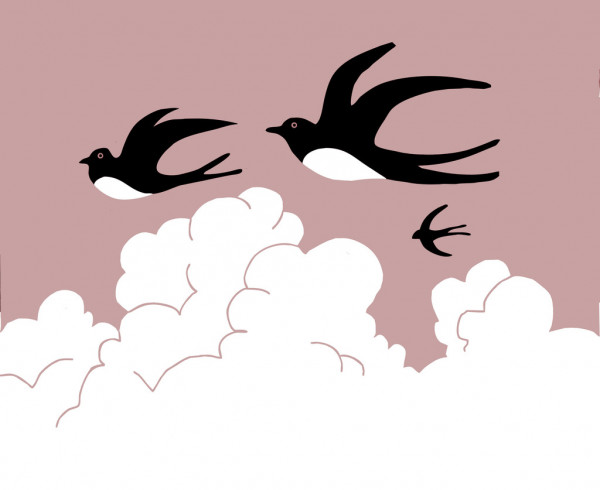 Komunitní kruhy a motivace dětíOtázky k tématu:Jaké ptáčky znáš?Jsou všichni ptáčci stejní?Čím se ptáci mohou od sebe lišit?Jakou barvu mohou mít ptáci?Jaké barvy má vlaštovka?Jak je to s ptáčky přes zimu? Kde bydlí?Kam někteří ptáci na zimu odlétají a proč?Jak můžeme v zimě ptáčkům usnadnit život?Co ptáčkové jí, když zrovna nemohou najít semínka, která jsme jim nasypali?Jaké barvy má kos?Odlétá kos do teplých krajin?Jaký je rozdíl mezi budkou a krmítkem?Jak se jmenuje obydlí, která si ptáčci sami staví? (hnízda)Jak se jmenuje ptáček, který léčí stromy? (datel)Jak se jmenuje čáp, který má dlouhý zobák, dlouhé nohy a staví si hnízda na vysokých komínech? (čáp)Znáte nějakou písničku, ve které se zpívá o ptáčkovi?Hádanky: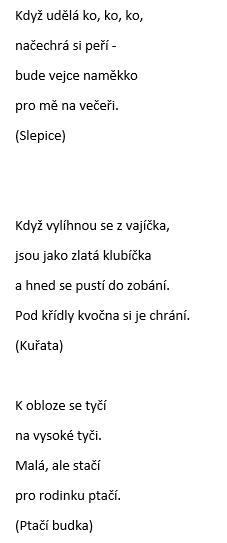 Mezi stromy poletuje,ráda všechny provokuje,miluje hru najdi i a schovej,je to známý ptačí zloděj,veselá a hravá,černobílá ...(Straka)Z nejvyššího hromosvodu,ve fráčku a bos,hvízdá husám do pochodučernožlutý…(Kos)JAK  ČIM A ČARA  PŘIVOLALI  JAROByla jednou jedna krajina, ve které byla velká zima. Na zem i na stromy napadlo mnoho sněhu, až se větve pod ním lámaly. Většina zvířátek v lese spala zimním spánkem a běda těm, která si dobře neutěsnila svoji chaloupku! To jim pak vítr  navál sníh do všech skulinek .Velké, bílé sněhové vločky se dostávaly všude a studily a mrazily.Všechny zásoby jídla, které si obyvatelé lesa v létě nashromáždili , všechna semínka a lesní plody už spotřebovali a hrozilo jim, že zahynou hladem.Zdálo se, že tato zima nikdy neskončí!Najednou se kdesi vysoko na obloze ozval jakoby ptačí zpěv a zároveň se objevili v té veliké dálce dva malí ptáčci. Sotva je bylo vidět. Přilétali z krajiny, kde je stále pěkně teplo. Divili se tak velké zimě, byli zmrzlí a zkřehlí.Aby se aspoň trochu zahřáli, letěli velmi rychle a zpívali si, aby zahnali strach a smutek z této krajiny, kde neviděli ani jednu zelenou větvičku, ani jeden kvítek.Slunce bylo schováno za velkým tmavým mrakem, a svítilo jen tak málo, aby nebyla tma, a vůbec nehřálo! Ptáčci přilétali blíž, jejich píseň se rozléhala daleko, široko a byla tak překrásná a zvláštní, že i Slunce, zahalené do zimních mraků malinko vykouklo a podívalo se, odkud vychází tak neobvyklý zpěv.Ze zlatých očí Slunce vyletěl paprsek světla až k malým ptáčkům, ovanul je příjemným teplem a posvítil si na jednoho i druhého z nich. Ptáčky hned napadlo, že musí Slunko pozdravit“Čim” - řekl jeden z nich, což v ptačí řeči znamenalo : dobrý“ Čara” - řekl druhý - byla to ptačí slečna, vlastně ještě taková ptačí holčička, a to čara - znamenalo v ptačí řeči - den, nebo ráno.Čim, Čara, Čim, Čara, dobrý den, dobrý den - ozývalo se po celé obloze a Slunce potěšilo, že už takoví malí ptáčci umí tak hezky pozdravit.Ptáčci byli velmi unavení, neměli kam usednout, i na tom nejvyšším stromě bylo tolik sněhu, že by do něho zapadli a už by se nemohli vyhrabat.Avšak - jaký div - paprsky , kterými Slunce zahřálo ptáčky, roztopilo sníh na špičce stromu, který byl Slunci nejblíže a postupně se objevovaly další a další zelené větvičky. Ptáčci se rozhodli, že na tomto stromě zůstanou bydlet. Byli rádi, že už jim není tak velká zima, od radosti zpívali, jak nejlépe uměli, až z toho i Slunce dostalo dobrou náladu, celé vyplulo z mraků a začalo posílat paprsky ze svých zlatých vlasů po celé krajině.Svítilo tak až do večera a sníh začal mizet z nejvyšších stromů a ve vzduchu bylo už jaro.Čim a Čara se radovali, radost měla i ostatní zvířátka, která opatrně vystrčila hlavičky se svých zimních úkrytů a všichni chtěli ptáčkům i Slunci poděkovat, ale už se setmělo a Slunce na obloze neviděli.Jen všichni uslyšeli hlas, který zněl odevšad, a kterým k nim promlouvalo Slunce: “Čime a Čaro, přeji si, abyste mně každý den probudili novou, krásnou písní"A pak Slunko ulehlo do svých polštářů.Čim a Čara však ještě nešli spát. Potichounku si skládali a cvičili novou píseň, kterou zítra ráno Slunce opět překvapí. Doufali, že pak bude opět svítit jako dnes a zahřívat celý les.Brzy ráno - byla ještě úplná tma - začali zpívat a to tak překrásnou písničku, že Slunko opravdu vstalo dřív, než v zimě bylo zvyklé, vystrčilo hlavu z mlhy a podívalo se, jestli jsou to opět Čim a Čara, kdo ho to tak příjemně budí.Začalo svítit a hřát - další sníh se proměňoval v kapky vody a ty tekly jako malé potůčky mezi stromy.Ještě pod sněhem začaly růst první květinky, které mají jméno sněženky.Postupně se tak objevoval krásný les, s mnoha různými stromy a mezi nimi paloučky, na kterých začala růst travička.Ptáčci každý den budili Slunko. Vždy o něco dřív a dříve, aby si celý les užil po celý den dosti tepla a světla.A bylo jaro.Pohybové aktivity a hry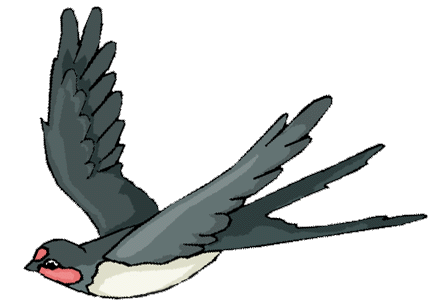 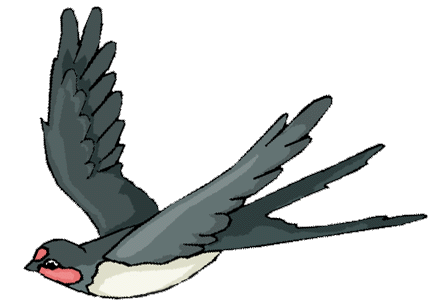  „Na hlídače“ - Vymezíme prostor pro hlídače, použijeme obruč anebo nakreslíme na podlahu kruh. Hlídač v kruhu sedí, má zavřené oči, předstírá spánek. Ostatní děti napodobují vrabce, poskakují okolo kruhu a říkají:Hlídač usnul na lavici,
všichni vrabci na silnici.V další části říkanky si sednou do dřepu, předstírají zobání zrní a říkají:Až se zrní nazobáme,
na hlídače zavoláme:
Hlídači, vstávej!Vtom hlídač vyskočí a honí děti. Děti v roli hlídače střídáme.„Vrabci honí vlaštovky“ - kluci se stávají vrabci a děvčata vlaštovkami, učitelka ukazuje obrázky těchto ptáků, pokud zvedne nad hlavu obrázek vrabce, honí vrabci vlaštovky a naopakCvičení na téma ptáci (využíváme především představivost) jsme malí ptáčci v hnízdečku, co mají hlad = dřep, pípáme, otvíráme pusinky a zavíráme malí ptáčci = kmitáme křídly (prsty na ramena), rosteme-roztahujeme křídla vrabčák = skáčeme a pohyb doprovázíme čím-čarára, skoky do rytmusýkorka = kroky na místěčáp = stoj na jedné noze SH: „Ptáčku, jak zpíváš?“ - Určené dítě (hadač) se vzdálí od ostatních dětí tak, aby nevidělo, koho učitelka určí ptáčkem. Děti sedí v sedu skrčmo snožném se sklopenou hlavou. Na pokyn učitelky vybrané dítě (ptáček) zazpívá a hadač hádá, kdo to byl. V roli hadače i ptáčka se děti vystřídají.DH: „Kam letí ptáček?“ - Ke hře s jedním dítětem potřebujeme dva nakreslené a vystřižené ptáky a dvě papírové šipky. Hra je zaměřena na procvičování pojmů nahoře, dole, vlevo, vpravo.
Učitelka si ponechá šipku, dítě dostane vystřižený obrázek ptáka a podle toho, kam učitelka otočí šipku, musí dítě otočit obrázek. V dalším kole si učitelka s dítětem šipky a obrázek vymění.Varianty:otočíme ptáka do nějakého směru a dítě odpoví, kam pták letídítě otáčí ptáka nebo šipku podle pokynů učitelky (nahoru, dolu, doleva, doprava)podle toho, kam učitelka otočí první šipku, dítě otočí druhoudvě děti mohou soutěžit, kdo správně nasměruje ptáka podle pokynu učitelky nebo podle šipkyVýtvarné a pracovní činnosti3D vlaštovka   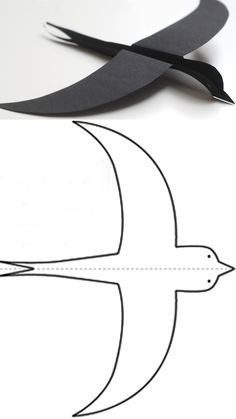 Černý papír formátu A4NůžkyTužkaŠablona vlaštovky (viz příloha)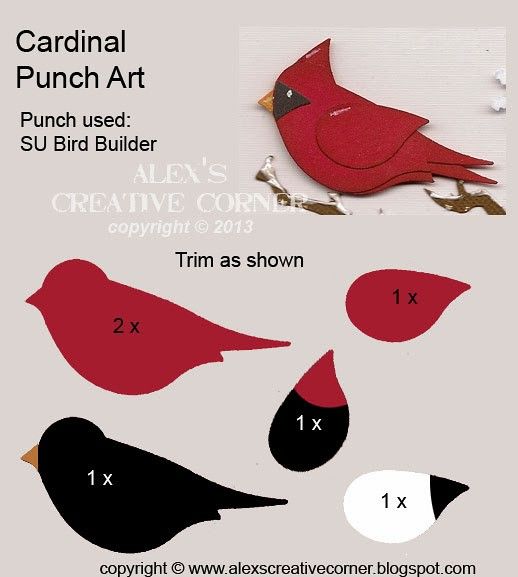 PtáčekLepidloNůžkyTužkaŠablony (viz příloha)Nalepovací očiPtáček s knoflíkem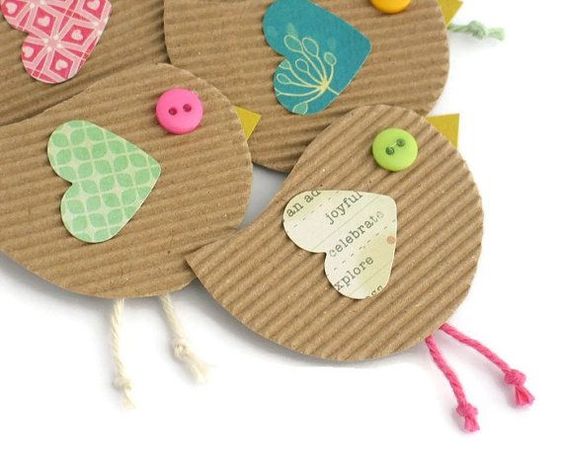 Karton nebo čtvrtkaKnoflíkyBavlnkaLepidloTužkaŠablona srdíčka a jednoduchého ptáčkaHudební činnostiZásobníček říkadel, básniček a písničekKrákorala černá vránaKrákorala černá vrána,krákorala na havrana:Milý strýčku havrane, kdy už jaro nastane?Ťukám, ťukám zobákem, abych probudila zem.Ťukám, ťukám do sněhu,bez jídla a noclehu.“Ťukej, ťukej, milá vráno,jaro přijde-možná ráno.Na slovíčko, vlaštovičkoVítej doma, vlaštovičko,
zastavíš se na slovíčko?
Já ti povím, jak se žilo,
když tu v zimě bylo bílo

a na střechách rampouchy
a celý kraj bez mouchy.

Ty zas řekneš, jak se létá
na výlety přes půl světa,

na výlety k pyramidám
přes moře a pohoří,

vlaštovičko, rád tě vídám,
s tebou se to švitoří!Jak je to se skřivánkySkřivánci na nebi, věc je jistá,
při zpěvu se nehnou z místa.
Je to těžko k pochopení.
Jsou snad k nebi přilepeni?
Nebo je tam drží síla
sluníčka, když zasvítí?
Podle pana Bohumila
skřivánci visí na niti.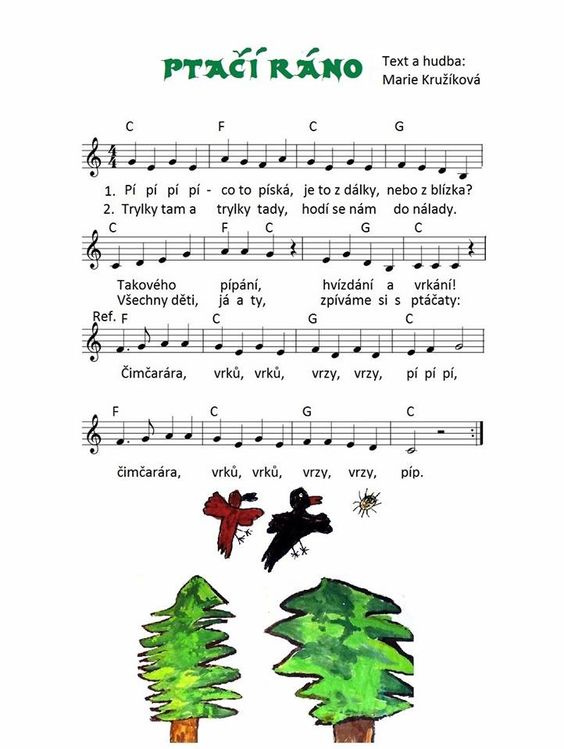 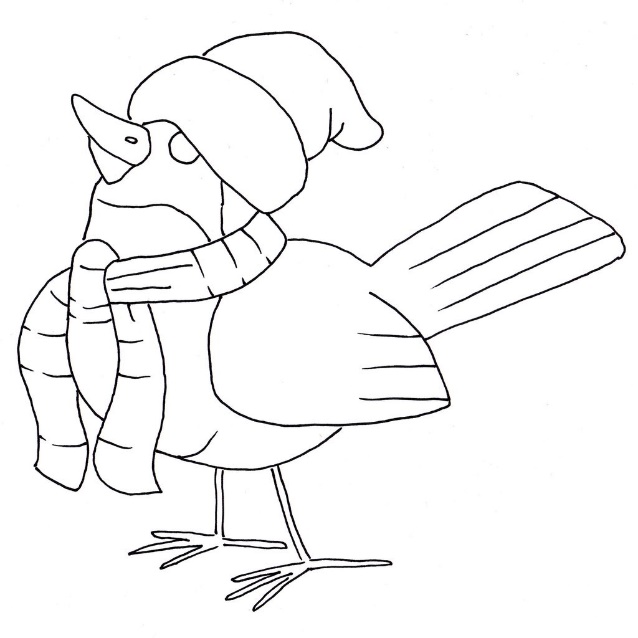 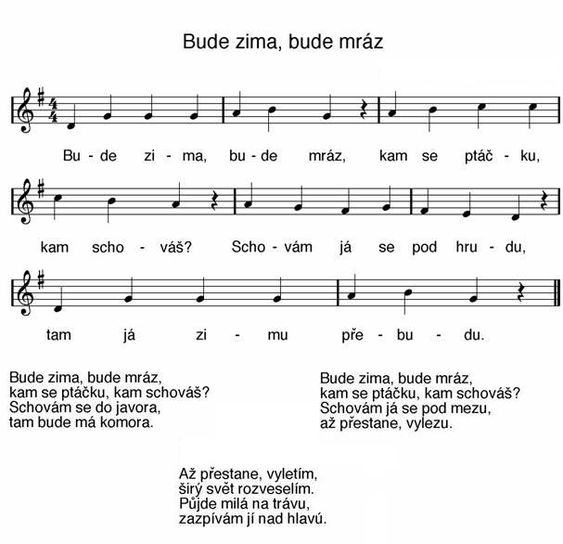 Pracovní listySpoj stejné obrázky, poté ptáčky vybarvi: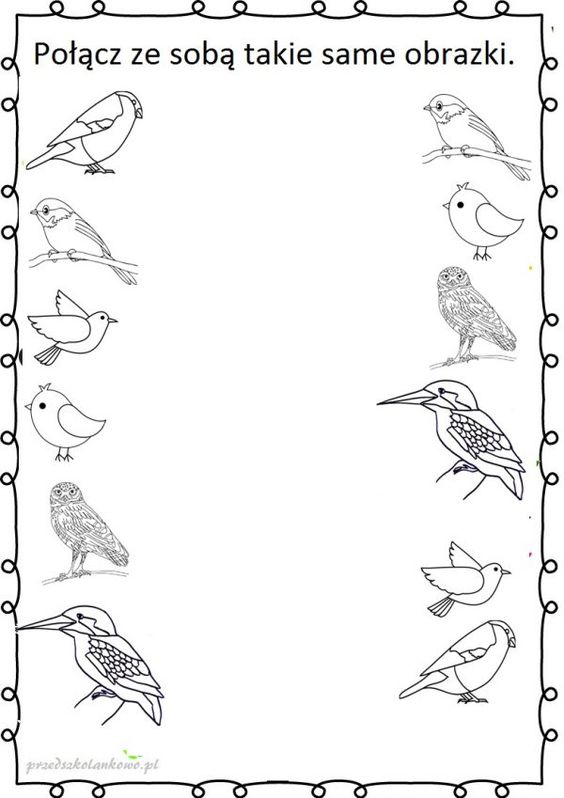 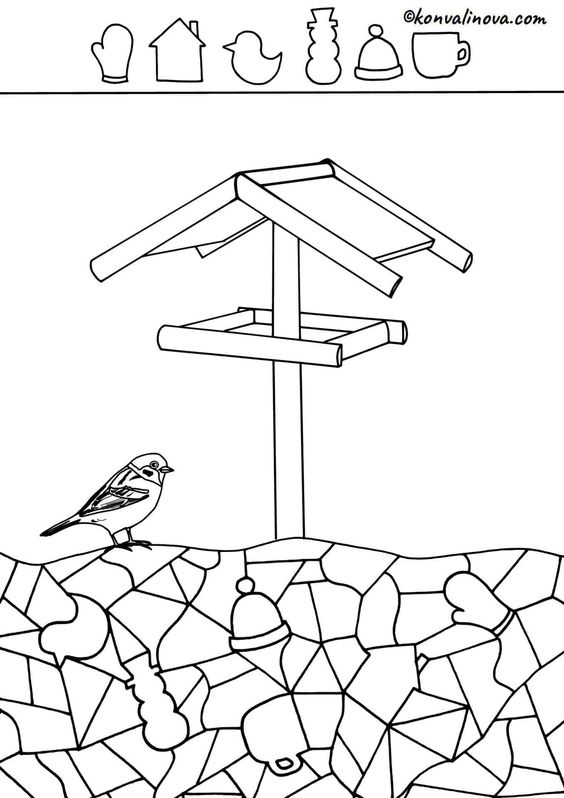 Logopedie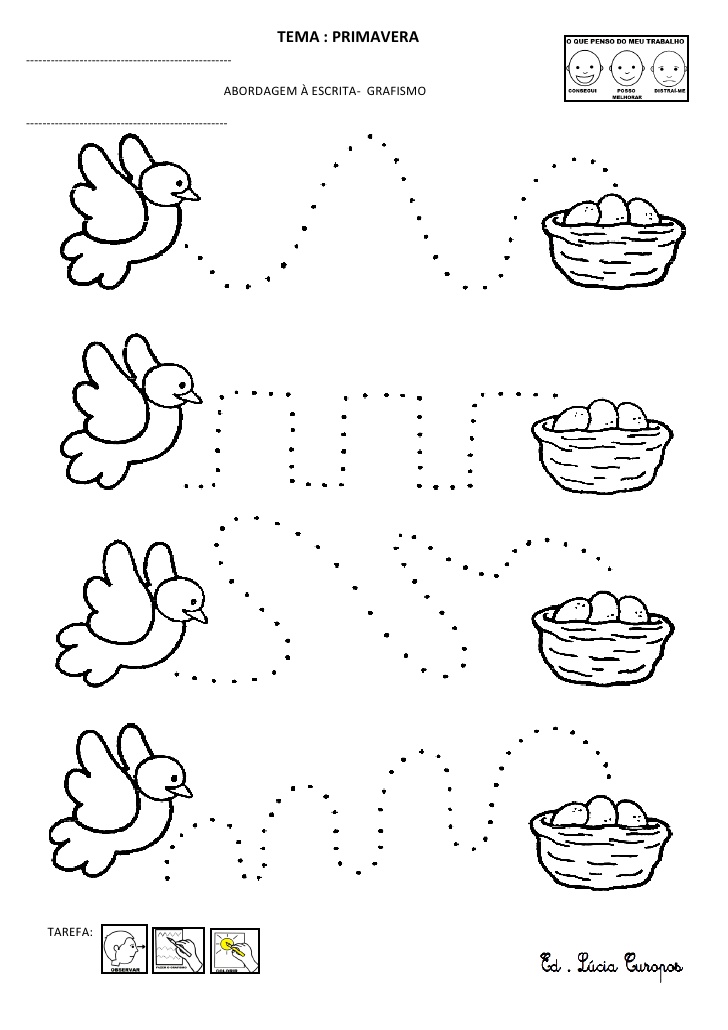 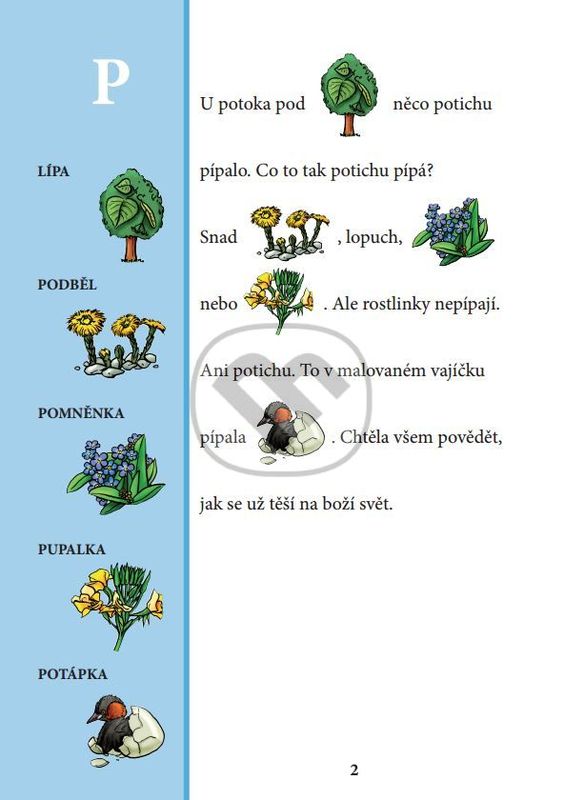 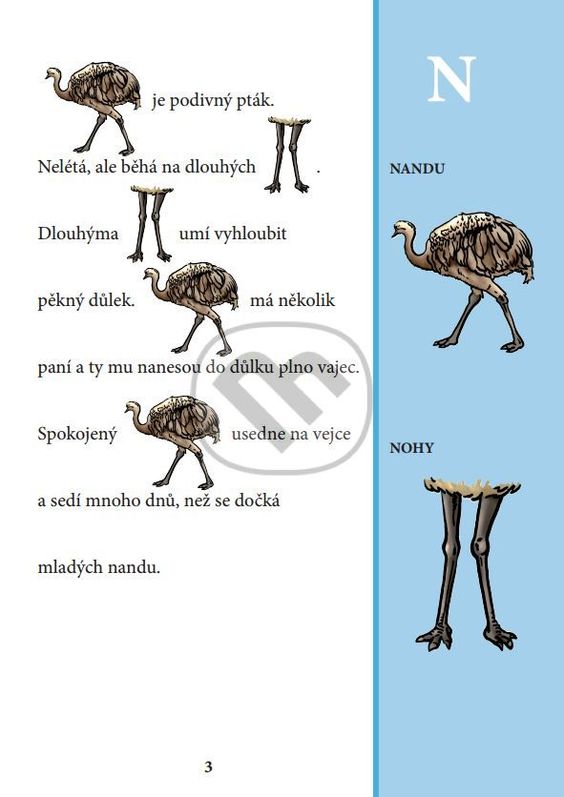 činnostpoznámkyPONDĚLÍRČ: prohlížení dětských knih a leporel, skládání puzzlí, omalovánky a domalovánky, hry v koutcích aktivit, stavby z kostel, hry s legemKK: pozdravení kamarádů, uvítání nového týdne, seznámení dětí s tématem, povídání s dětmi – kde ptáci přezimují, kteří zůstávají přes zimu a kteří odlétají na jih, pohádka „Jak Čim a Čara přivolali jaro“, demonstrace obrázků některých ptáků, popis jejich charakteristických rysůPH: „Na hlídače“ – rozvoj smyslového vnímání, rozvoj rychlosti a obratnostiTVČ: rozcvičení celého těla motivované ptáčkyHVČ: nácvik písně „Ptačí ráno“ – nauka textuÚTERÝRČ: hry v koutcích aktivit, pracovní listy pro předškolní děti – spoj stejné obrázky a pracovní list vybarvi, volné kreslení u stolečků, modelování dle libosti, prohlížení tematických, demonstračních obrázkůKK:“pozdravení kamarádů, uvítaní nového dne, týdenní kalendář, analýza aktuálního počasí – návaznost konverzace o tom, jak ptáčci přečkávají zimu a jak jim můžeme život v zimě usnadnit, demonstrace obrázků ptáků a jejich charakteristika, ptačí hádankyLOGOCHVILKA: procvičení hlásky P a N s krátkými pohádkami o ptákovi „Nandu“ a „Potápce“VVČ: výroba 3D vlaštovky – práce s nůžkami, rozvoj jemné motoriky při ohýbání papíruPH: „Vrabci honí vlaštovky“ – rozvoj pozornosti, rychlosti a sluchového vnímáníHVČ: nácvik písně „ptačí ráno“ s doprovodem klavíruSTŘEDARČ: hry v koutcích aktivit, obkládání šablony vlaštovky (viz příloha pro VVČ) knoflíky – rozvoj jemné motoriky, volné kreslení u stolečků, společenské hryKK: přivítání nového dne, uvítání kamarádů, týdenní kalendář, zopakování tématu, demonstrace obrázků ptáků a jejich popis, povídání o stěhovavých ptácích a o těch, kteří přes zimu zůstávají, hledání ptáků v dětských encyklopediíchSH: „Ptáčku, jak zpíváš?“ rozvoj sluchového vnímání, zapamatování si jmen kamarádů.HUD: opakování písní – Barevná školka, barevná písnička, a nauka písně „Ptačí ráno“ s doprovodem klavíru ČTVRTEKRČ: volné hry u stolečků, libovolné hry v koutcích herny, skládání puzzlí a stavebnic, grafomotorický list pro předškolní děti – „jak se ptáček dostane do hnízda?“, hry s autíčky a panenkamiKK: pozdravení kamarádů a přivítání nového dne, týdenní kalendář, zopakování naučených poznatků z průběhu týdne – povídání o stěhovavých i nestěhovavých ptácích, povídání o tom, jak ptáčkům můžeme usnadnit živobytí v zimě, rozdíl mezi budkou a krmítkem, demonstrace obrázků ptáků a jejich charakteristikaTVČ: Překážková dráha s ptačím vejcem – ptačí vejce představuje balónek, větší děti mohou mít balónek položený na větší lžíci či v naběračce, menší děti drží balonek v ruce, úkolem je projít překážkovou dráhu, aniž by „vejce“ spadlo – běh/chůze mezi kužely, chůze po vyvýšené ploše, chůze ve dřepu, předávání vejce kamarádoviHVČ: nácvik písně „Ptačí ráno“ s doprovodem klavíru PÁTEKRČ: volné hry v koutcích herny, libovolné kreslení u stolečku, stavebnice a dětské knížky, relaxační hry v pelíšku, hry na lékaře a na rodinu – nácvik běžných životních situací, hry s postavičkami superhrdinů a s panenkami BarbieKK: pozdravení kamarádů, přivítání nového dne, týdenní kalendář, rekapitulace naučených poznatků z průběhu celého týdne, zhodnocení týdne dětmi i učitelkou – rozvoj zdravého sebevědomí, ale i uvědomění si vlastních nedostatků, demonstrace obrázků ptáků a jejich charakteristikaVVČ: skládání ptáčka – práce s lepidlem, rozvoj jemné motoriky a rozvoj prostorového vnímáníDH: „Kam letí ptáček?“ – rozvoj prostorové orientace, trénování pojmenován směrůHVČ: zpívání klasických lidových písní dle výběru dětí s doprovodem klavíru, nácvik písně „Ptačí ráno“